  Health Services Officer Category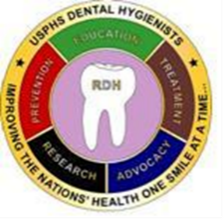 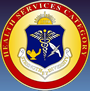 DHPAGNomination Form for the DHPAG Executive Committee Term:  January 2017 - December 2019Dear Officers:The Dental Hygiene (DH) Professional Advisory Group (PAG) is accepting self-nominations for open DHPAG Executive Committee seats.We are looking for motivated and dedicated commissioned corps officers who are looking for leadership opportunities, in order to make a difference for all Commissioned Corp Dental Hygienists.  Objectives of the DHPAG can be found on the HSO website at https://dcp.psc.gov/osg/hso/pags-dhpag.aspxAs a member of the DHPAG Executive Committee you will be committing to a three-year appointment that requires attendance on conference calls (at least every other month).  There are six subcommittees and plenty of activities for everyone to be involved. The Bylaws can be found at https://dcp.psc.gov/osg/hso/pags-dhpag-bylaws.aspx*Nominations are due by October 28, 2016 COB.  Please email LCDR Sheila Weagle at sweagle@cdc.gov and also Cc LCDR(sel) Angelica Chica at Angelica.Chica@fda.hhs.gov *Please fill out the below information and your narrative on the next page.Rank/Name: Agency and location:Length of time in the PHS:You must have supervisor approval to be nominated for a seat on the DHPAG Executive Committee.  Do you have supervisor approval?    ___ Yes      ___NoPlease provide a brief narrative (no more than two pages) that describes your goals for the DHPAG as an Executive Committee member, previous leadership experience, and any other knowledge and/or skills on how you feel you can contribute and would benefit the DHPAG.  Please include which subcommittee you feel that you would best be able to chair or co-chair and why.   I look forward to working with you in 2017.Respectfully,LCDR Sheila Weagle, DHEd, MPH, RDH, CHES Font: Times New Roman, 12pt, single spaced.  There is no word limit, but your narrative should not exceed two pages.